Recuperare credentiale pentru studentii din anul 1 din AcademicInfo
Pasul 1
Accesati site-ul https://academicinfo.ubbcluj.ro/Info/ si accesati sectiunea aici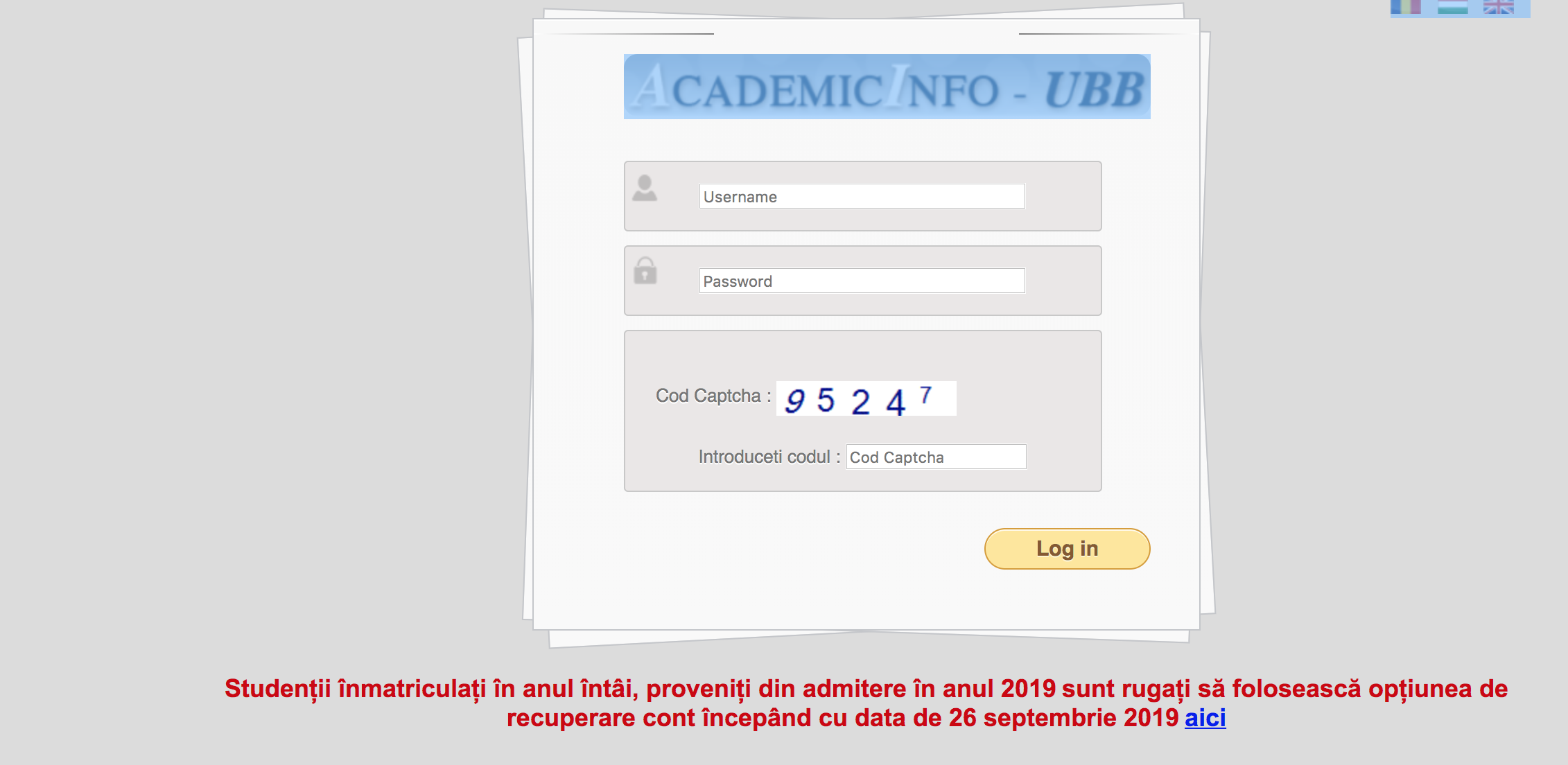 Pasul 2
In aceasta sectiune completati urmatoarele campuri: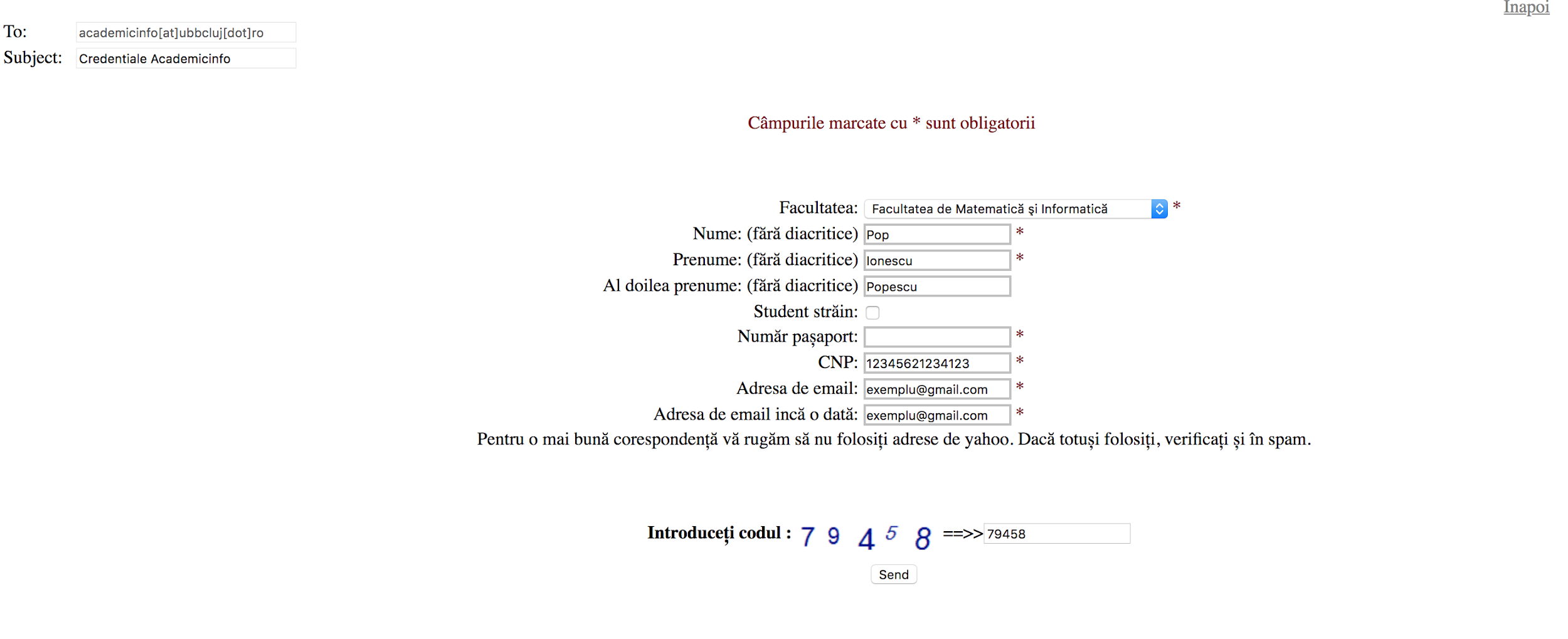 Pasul 3Verificati adresa de email exemplu@gmail.com unde veti gasi username si password. Va rugam sa verificati si sectiunea Spam daca folositi adrese de mail Yahoo, Gmail, MSN, Hotmail, etc.Pasul 4Reveniti la site-ul https://academicinfo.ubbcluj.ro/Info/ si completati campurile cu username-ul si password-ul primite pe adresa de email exemplu@gmail.com.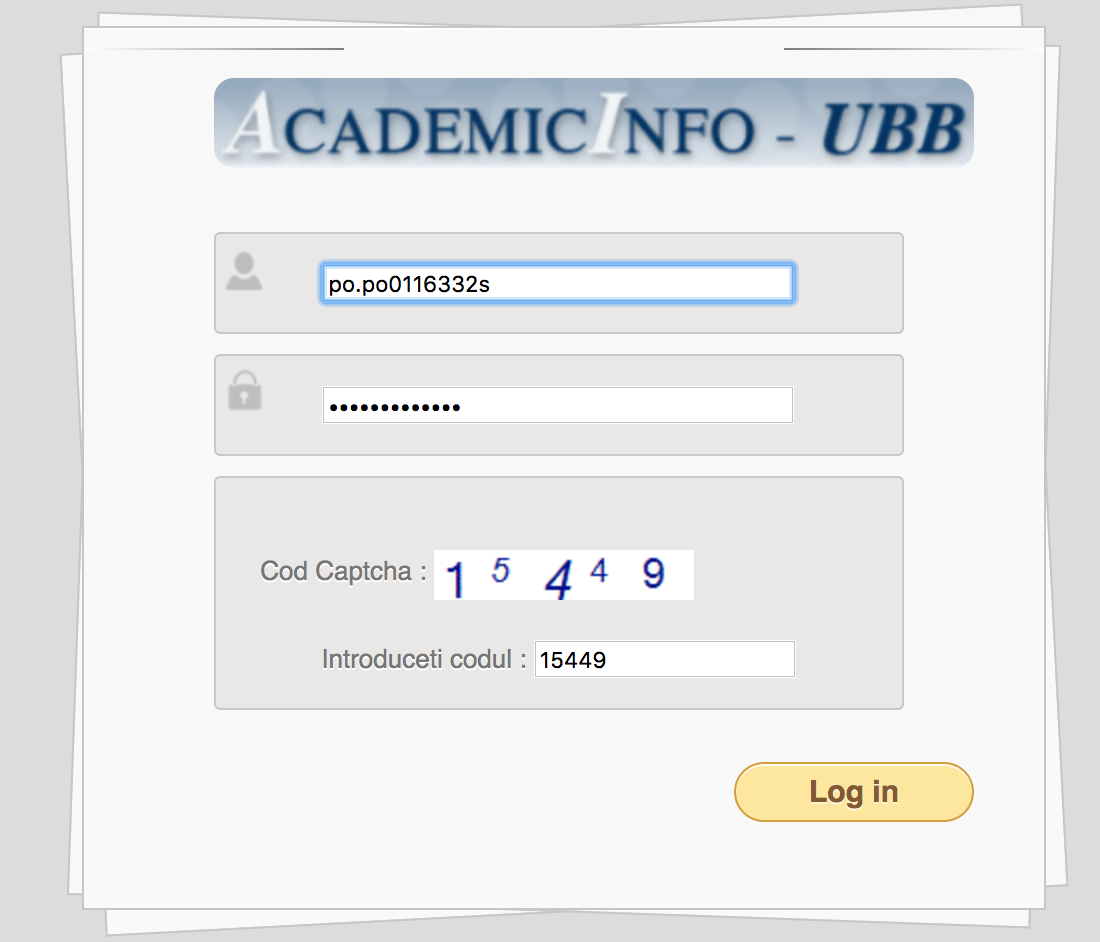 Pasul 5
Accesati butonul de Log in din imaginea din Pasul 4Pasul 6
Dupa logare in AcademicInfo da click in sectiunea Continuati in sectiunea studenti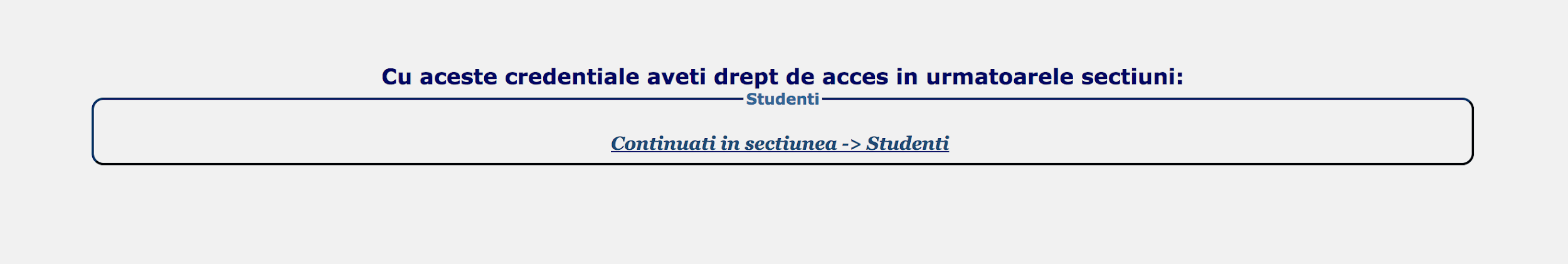 Pasul 6
Click pe  butonul Inchide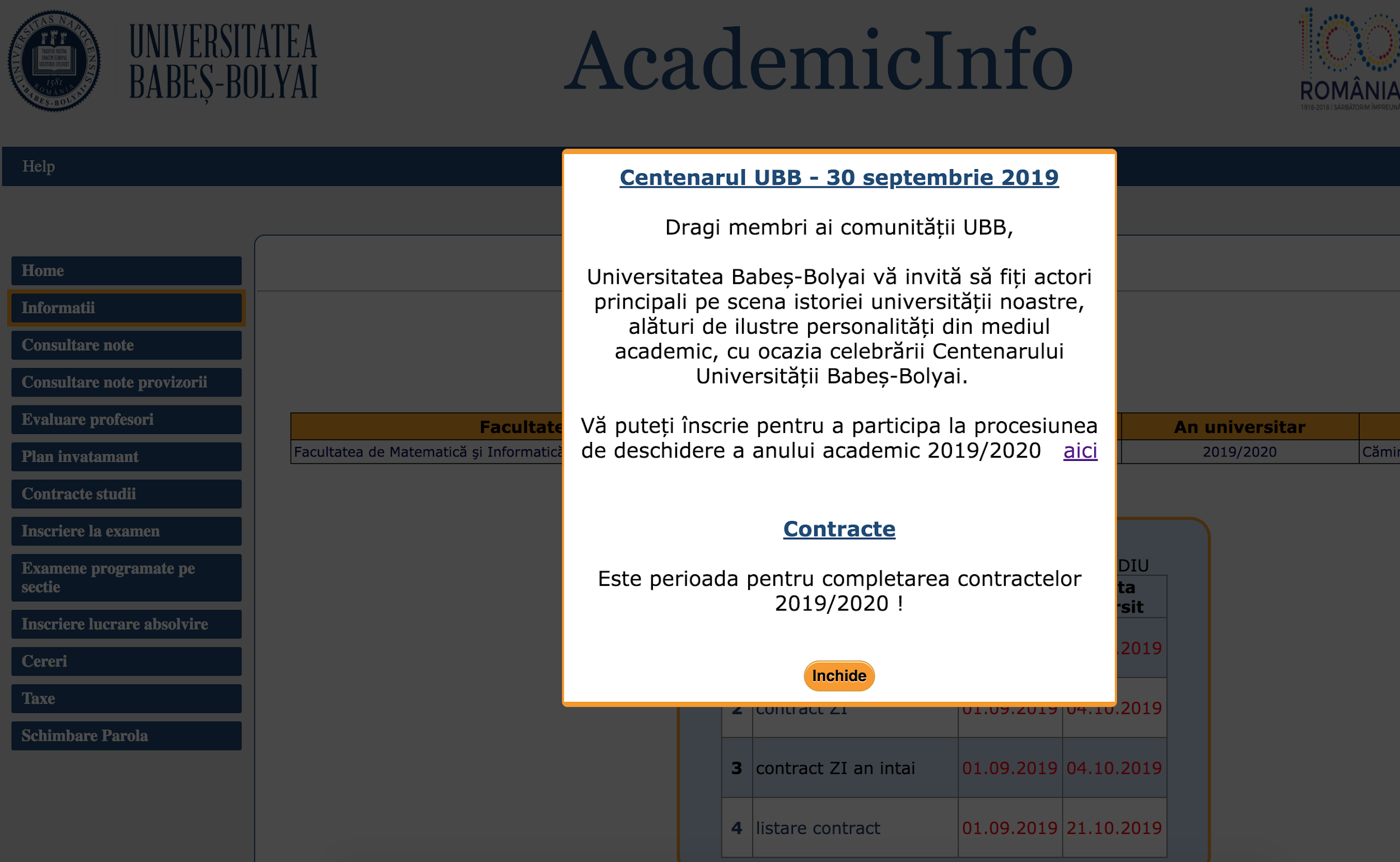 Pasul 7
Aici veti vizualiza specializarea la care sunteti student si caminul unde a-ti fost repartizat.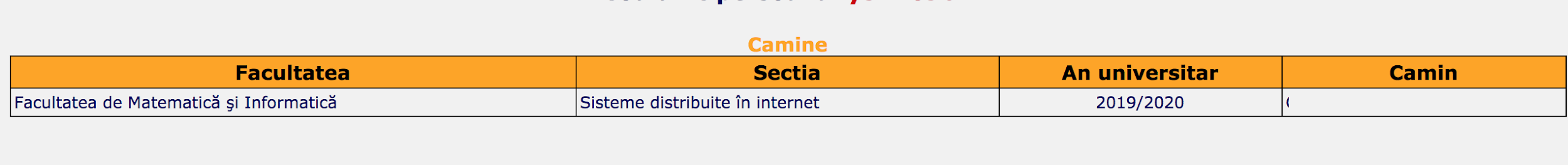 
In cazul in care nu primiti un email cu username-ul si parola, pentru logare, pe adresa introdusa in Pasul 2 va rugam sa transmite un e-mail catre academicinfo@ubbcluj.ro.